СКВИРСЬКА МІСЬКА РАДАКиївської областіРІШЕННЯПро затвердження пропозиції міського голови щодопоновлення Горбалінського Володимира Миколайовича на посаді першого заступника Сквирського міського голови на підставі постанови Білоцерківського міськрайонного суду Київської області від 23.10.2015 року, постанови про відкриття виконавчого провадження ВП №50607746 від 25.03.2016 року, винесеною головним державним виконавцем відділу примусового виконання рішень управління державної виконавчої служби Головного територіального управління юстиції у Київській області Венгель Ю.Ю. та його звільнення, у зв’язку із припинення повноважень виконавчого комітету Сквирської міської ради VI скликання, затвердженого 16 грудня 2010 рокуНа підставі постанови Білоцерківського міськрайонного суду Київської області від 23.10.2015 року, постанови про відкриття виконавчого провадження ВП №50607746 від 25.03.2016 року, винесеною головним державним виконавцем відділу примусового виконання рішень управління державної виконавчої служби Головного територіального управління юстиції у Київській області Венгель Ю.Ю., відповідно до ст. 141 Конституції України, ст. 256 КАС України, ч.5 ст. 41 ст. 235 КЗпП України, ст.ст. 25, 26, 51 Закону України «Про місцеве самоврядування в Україні», Закону України «Про службу в органах місцевого самоврядування», розглянувши рішення сесій Сквирської міської ради від 16 грудня 2010 року №13-2-VІ «Про утворення виконавчого комітету Сквирської міської ради», від 01 грудня 2015 року №12-1-VІІ «Про визначення кількісного складу виконавчого комітету Сквирської міської ради VII скликання, затвердження його персонального складу та припинення повноважень виконавчого комітету Сквирської міської ради VI скликання, затвердженого 16 грудня 2010 року», враховуючи рекомендації постійної комісії з питань регламенту, депутатської етики, забезпечення діяльності депутатів, молоді, освіти, культури та охорони здоров’я та погоджувальної ради, Сквирська міська рада VII скликанняВ И Р І Ш И Л А :Поновити Горбалінського Володимира Миколайовича на посаді першого заступника Сквирського міського голови з 21 лютого 2014 року по 01 грудня 2015 року.Звільнити Горбалінського Володимира Миколайовича з посади першого заступника Сквирського міського голови у зв’язку із припиненням повноважень виконавчого комітету Сквирської міської ради VI скликання, затвердженого 16 грудня 2010 року, з 01 грудня 2015 року.Контроль за виконанням цього рішення залишаю за собою.Міський голова						В.А.Скочком. Сквира28 квітня 2016 року№161-8-VІІПОГОДЖЕНО:Секретар міської ради 						В.О.БондарЗаступник міського голови з питаньдіяльності виконавчих органів ради				С.І.ПалієнкоКеруючий справами виконавчого комітету		М.М.ІщенкоВиконавецьЮрист міської ради						В.Є.Ткаченко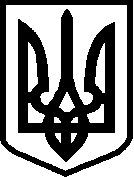 